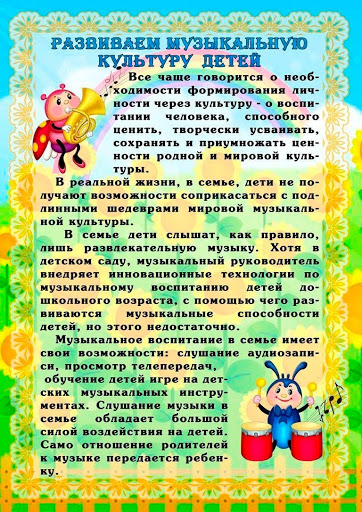                                  Информацию подготовила Лариса Юрьевна Моргун                                                                            музыкальный руководитель